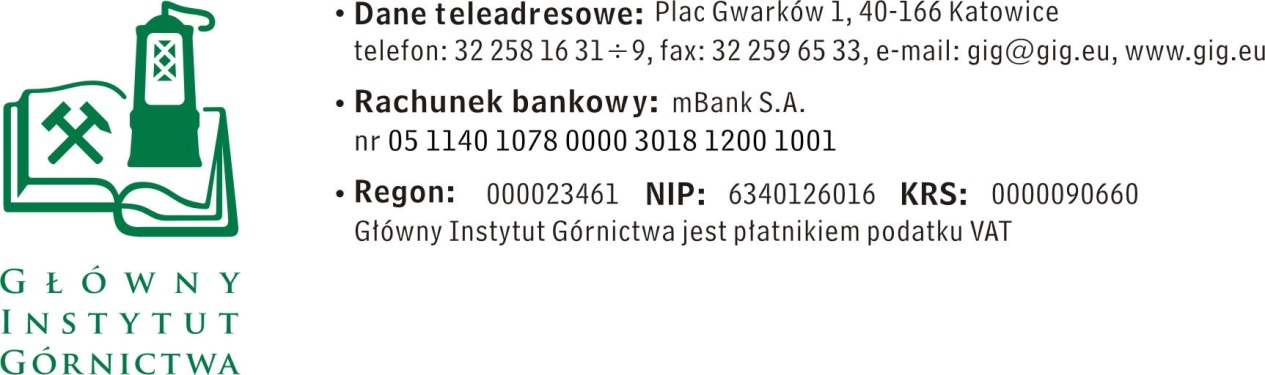 ZAPYTANIE OFERTOWE z dnia 09.06.2017 r.Usługa nadzoru i koordynacji badań związanych z realizacją projektów GasDrain i MapRoc 
w kopalniach spółki HUNOSA (Hiszpania)Informacje ogólneZamawiający: 	Główny Instytut Górnictwa.Do niniejszego zapytanie ofertowego ma zastosowanie art. 4d ust 1. ustawy Prawo Zamówień Publicznych z dnia 29 stycznia 2004 r. (Dz. U. 2015 r., poz. 2164 z póź zm.).Zamówienie jest realizowane w ramach projektów GasDrain i MapRoc współfinansowanych z Funduszu Badawczego Węgla i Stali. Opis przedmiotu zamówienia.	Zakres zamówienia:	•	uczestnictwo i nadzór nad przeprowadzeniem zabiegów stymulacji odgazowania pokładów węgla,•	monitoring efektywności odmetanowania wstępnego wykonywanego poprzez długie otwory wiercone z wyrobisk kopalnianych,• konsultacje w zakresie identyfikacji najbardziej efektywnych technik stymulacji pokładów węgla w hiszpańskich warunkach geologicznych,•	konsultacje w zakresie określenia czynników mogących mieć istotny wpływ na wynik przeprowadzanych technik stymulacyjnych dla różnych warunków geologicznych,•	nadzór na procesem prowadzonego odmetanowania i monitoring parametrów procesu,  •	konsultacja w zakresie  analizy i interpretacji wyników,•	konsultacje w zakresie identyfikacji czynników oraz poziomu ryzyka związanego z zastosowaniem technologii eksploatacji systemem nadbierkowym i stymulacji odmetanowania stromych pokładów węgla, •	współpraca przy opracowaniu raportu końcowego.Termin wykonania zamówienia: 15.07.2017 r. – 01.06.2019 r.Wymagania dotyczące wykonawcy i oferty :1. 	Wykonawca musi posiadać:- minimum dwa lata doświadczenia zawodowego w realizacji programów badawczych Funduszu Badawczego Węgla i Stali (RFCS) - wiedzę z zakresu tematyki zagrożenia metanowego i odmetanowania kopalń,- znajomość i doświadczenie w pracy z systemami monitoringu systemu odmetanowania spółki HUNOSA- zdolność do pracy w warunkach podziemnych wyrobisk kopalń węgla kamiennego.1.	Wymagany termin ważności oferty: 30 dni od daty złożenia.2.	Ofertę należy złożyć na załączonym formularzu ofertowym – załącznik nr 1.Warunki płatności: Wynagrodzenie będzie płatne kwartalnie, na postawie rachunku lub faktury wystawionej po odbiorze prac potwierdzonych przez Zamawiającego protokołem odbioru.	Zapłata wynagrodzenia nastąpi przelewem na rachunek bankowy Wykonawcy, w terminie do 30 dni liczony od daty dostarczenia do Zamawiającego prawidłowo wystawionego rachunku lub faktury VAT.VI.	Kryteria oceny ofert oraz wybór najkorzystniejszej oferty.1.	Zamawiający uzna za najkorzystniejszą i wybierze ofertę o najniższej cenie, która spełnia wszystkie wymagania określone w Opisie przedmiotu zamówienia.2.	Cena podana przez Wykonawcę nie będzie podlegała zmianie w trakcie realizacji zamówienia. Miejsce i termin składania ofert:Ofertę należy złożyć do dnia 16.06.2017 r. Ofertę można złożyć drogą elektroniczną, faxem lub w siedzibie Zamawiającego:Główny Instytut Górnictwa,Plac Gwarków 1,40-166 Katowice,fax: 322592301;mail: jmakowka@gig.katowice.plOsoba wyznaczona do kontaktów z oferentami:Dr inż. Janusz Makówka 	Zamawiający zastrzega sobie prawo do unieważnienia zapytania ofertowego 
w każdej chwili, bez podania przyczyny.5.	Zamawiający na etapie oceny ofert ma prawo zwrócić się z pytaniami do wykonawcy 
w celu wyjaśnienia treści oferty. Wykonawca jest zobowiązany do udzielenie wyjaśnienie w terminie wskazanym przez Zamawiającego pod rygorem odrzucenia ofertyVIII.	Załączniki:1.	Formularz oferty.ZAPRASZAMY DO SKŁADANIA OFERTKatowice, 09.06.2017 r.Concern: inquirySupervision and coordination services for researches related to projects GasDrain and MapRoc realization in coal mines of HUNOSA companyInformacje ogólneContractor: Central Mining InstituteFor this request for proposal shall not apply to the Public Procurement Law of 29 January 2004The inquiry is implemented within ptojects GasDrain i MapROCoc cofinanced  by Research Fund of Coal and Steel. Object of order.Supervision and coordination services for researches related to projects GasDrain and MapRoc realization in coal mines of HUNOSA company	Scope of contract:•	Participation and overseeing the completion of the gas drainage stimulation treatments of coal seams,•	Monitoring the effectiveness of methane drainage through long holes drilled from mine excavations,• 	Consultations on identifying the most effective techniques for coal seams stimulation in Spanish geological conditions,•	Consultation on determining factors that may have a significant impact on the outcome of stimulus techniques performed for different geological conditions.,•	Supervision on the methane drainage process and monitoring process parameters,  •	Consultation on the analysis and interpretation of results,•	Consultation on the identification of factors and the level of risk associated with the use of sub-level caving exploitattion system and the methane drainage in steep coal seams.•	Collaboration in the preparation of the final report.Time limit for order fulfillment: 15.07.2017 – 01.06.2019Requirements for the contractor and the offer:Minimum two years of work experience in European research programs Knowledge of methane hazard and methane drainage in coal mines,Knowledge and experience regarding methane drainage monitoring systems of the HUNOSA companyAbility to work in coal mine underground excavation conditions.1.	Required validity of the offer: 30 days from tade of submission.2.	The offer must be submitted on the enclosed offer form - Appendix No. 1.Terms of payment: The remuneration will be paid quarterly, based on the bill or invoice issued after the acceptance of works confirmed by the Contractor acceptance protocol.	Payment of remuneration will be made by bank transfer to the bank account of the Service Executor, within 30 days counted from the date of delivery to the Ordering Party properly issued invoice or VAT invoice.VI.	Criteria of evaluation of offers and selection of the best offer.1.	Contractor deems most advantageous and choose the offer that meets all the requirements specified in the Description of the order.2.	The price quoted by the Service Executor shall not be subject to change during the realisation of the order. VII. 	Place and deadline for submission of offers:The offer must be submitted by 16.06.2017. The offer may be submitted by electronic means, fax or in the Ordering Party's premises:Central Mining Institute,Plac Gwarków 1,40-166 Katowice,fax: 322592301;email: jmakowka@gig.euThe person appointed to contact the bidders:Dr inż. Janusz Makówka, tel. +48 32 2592301, jmakowka@gig.eu 	The Contractor reserves the right to cancel the inquiry at any time, without giving a reason.In the course of examining the content of offer The Service Executor reserves the right to ask the Contractor  for clarification on the content of the offer and to set a deadline to respond of rejection of the offer.VIII.	Appendixes:1.	Offer form.Welcome to submitting of the offerZałącznik nr 1 do zapytania ofertowegoNazwa/Imię i Nazwisko Wykonawcy:                .............................................................................................Adres: ………………………………………………..…NIP:	………………………………..…………………..Nr tel.:…………………………………………………….Adres e-mail:	……………………………….……………Główny Instytut Górnictwa Plac Gwarków 1 40-166 Katowice OFERTA z dnia ...................Usługa nadzoru i koordynacji badań związanych z realizacją projektów GasDrain i MapRoc 
w kopalniach spółki HUNOSA (Hiszpania)Oferujemy realizację przedmiotu zamówienia za kwotę:Brutto …...……...…… Euro, słownie ……………………………………………………….
w tym VAT .........% Oświadczenie Wykonawcy: 2.1.	Oświadczam, że cena brutto obejmuje wszystkie koszty realizacji przedmiotu zamówienia.2.2.	Oświadczam, że spełniam wszystkie wymagania zawarte w Zapytaniu ofertowym2.3.	Oświadczam, że uzyskałem od Zamawiającego wszelkie informacje niezbędne do rzetelnego sporządzenie niniejszej oferty.2.4.	Oświadczam, że uznaję się za związanego treścią złożonej oferty, przez okres 30 dni od daty złożenia oferty.2.5.	Oświadczam, że akceptuję warunki płatności opisane w zapytaniu ofertowym.2.6	Oświadczam, że spełniam wymagania dotyczące wykonawcy. .............................................................					.............................................................(miejscowość, data)					                                                      (podpis )Appendix 1 to offer inquiryName and surename:	Address: 	Tax identification number:	Phone:	E-mail:	Główny Instytut Górnictwa Plac Gwarków 1 40-166 Katowice OFFER date: ...................Supervision and coordination services for researches related to projects GasDrain and MapRoc realization in coal mines of HUNOSA companyWe offer the realization of the contract for the amount of:Gross:…...……...…… Euro, in words: ……………………………………………………….
including VAT .........% Contractor’’s statement: 2.1.	I declare that the gross price includes all costs of realization of the object of the contract.2.2.	I declare that I meet all the requirements contained in the Inquiry2.3.	I declare that I have obtained from the Employer all the information necessary for the fair preparation of this offer.2.4.	I declare that I consider myself bound by the content of the offer submitted for a period of 30 days from the date of submission of the offer.2.5.	I declare that I accept the payment terms described in the inquiry.2.6	I declare that I meet the requirements of the contractor. .............................................................					.............................................................(place,date)					                                                      (signature )